History of Atomic TheoryImportant Scientists in atomic theory: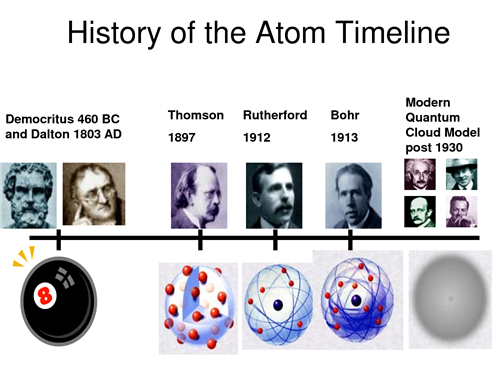 What is an atom? ______________________________________________________Atoms are composed of ________________________________ that are WAY too small for us to see. Particles with a positive charge are called _____________________. Particles with a negative charge are called _____________________. Particles with no charge are called _______________________.What does an atom look like? Label the diagram below:WHAT DOES THE PERIODIC TABLE TELL US ABOUT ELECTRONS PROTONS AND NEUTRONS?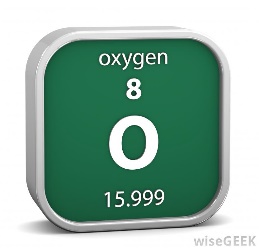 The atomic number of an element = number of _______________in the nucleusEx. Atomic number of oxygen: ______________  Number of protons: ___________ PRACTICE:The mass number = # of ______________ + # of ______________in the nucleus.(Since electrons are VERY light and don’t add much to the mass of the atom)**** So # of electrons = mass number – atomic numberPRACTICEThe number of electrons in a neutral atom = # of protons (atomic number)Ex. Carbon has: atomic number=  6     # of protons = 6    # of electrons = 6ATOMIC STRUCTURE PRACTICEWhat kinds of elements are there?The Periodic Table groups elements into __________ (vertical groups)A chemical family is a group of elements that share similar ________________. Most elements are either __________________ (on the left)or ___________________ (on the right)Some elements called _____________________ that have some similar properties to metals and/or non-metalsCHARACTERISTICS OF METALS and Non MetalsMost Elements are Metals. 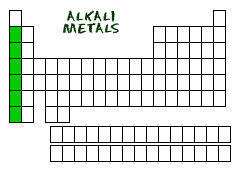 ALKALI METALS found in the _________________ column (Group _____) does not include the element _____________________.They all have _______________ in their outer shell, 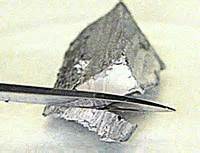 shiny, soft (malleable) and have low ________________.Not found freely in nature because they all______________________________ ___________________________. ALKALINE EARTH METALS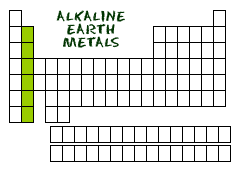 Group _____ of the Periodic Table. 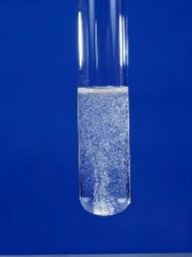 They have _____ valence electrons.________________ most reactive family. silvery, shiny, and relatively soft metals.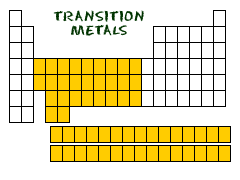 TRANSITION METALSShinyhigh melting and boiling points.Eg. Gold, silver, platinum NON-METALSHydrogen, Halogens, Noble GasesGenerally, gases or brittle, dull-looking solidsHALOGENS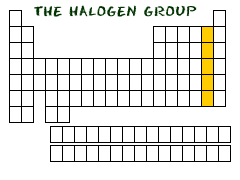 - Group ______  of the Periodic Table. 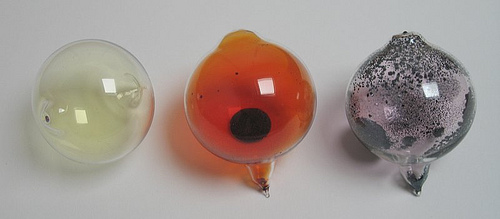 -Have _______ electrons in valence shell-They are not found freely in nature because they are very _______Typically found in ________________ or ___________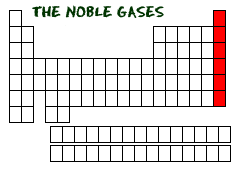 NOBLE GASES-Group _______ 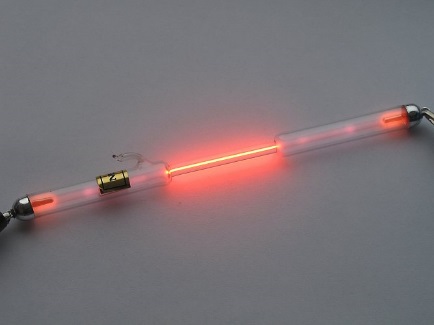 -Valence shell is ___________.-________________(nonreactive) because they already have a stable octet.-Colorless, odorless gasesHYDROGENoften called a _______________. Lightest element, Colourless, tasteless, highly _________________ gasMost ________________ element in the universe (over 90% of all atoms)METALLOIDS OR SEMI-METALSAct like both metals and non-metalsMostly ________________in their physical appearance:Eg _______________ solids at room temperature mostly ___________________ in their chemical behavior.Eg.  brittle, not ductilePoor conductors or ____________________. Examples include: boron, silicon, arsenic.Modelling Atoms: Bohr ModelA Bohr Model is a simplified diagram of number of _______________in each of the ________________________ (shells) around an atom.Each shell can only hold a certain number of electrons.First shell can only hold a maximum of ___ electrons.2nd shell = __,       3rd shell = ______,                 4th = _______.The outermost shell is called the ____________________.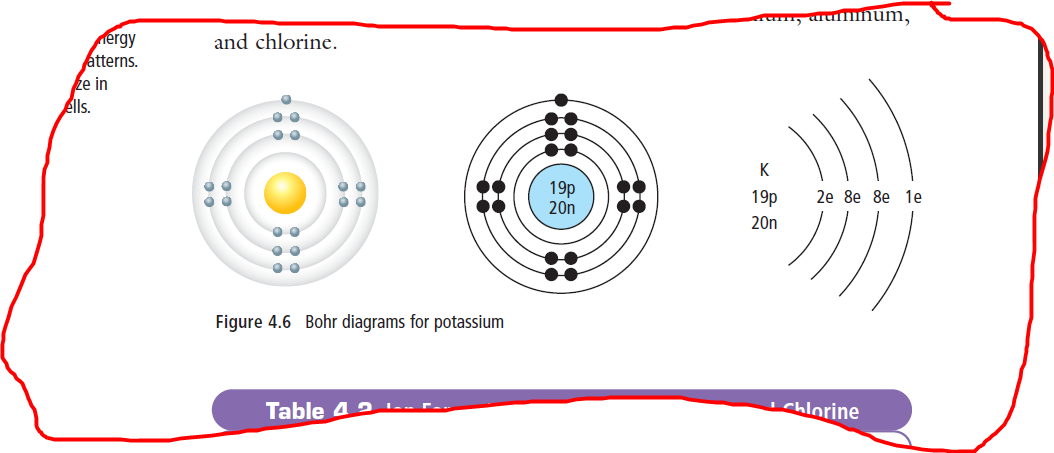 PATTERNS IN THE PERIODIC TABLE REGARDING ELECTRON ARRANGEMENTElements of the same ____________have the same number of ________________________Elements that are in the same ________________ have their valence electron in the same shellThe _______________ number = the number of occupied energy shells. How do atoms for ions?An ion is an atom with an ___________________ because it has gained or lost electrons from its valence shell. An atom that ____________ one or more electrons  _______________ ion (cation)An atom that ___________ one or more electrons  ________________ ion (anion) Why would an atom become an ion?Elements are more ____________ when their valence shell is __________ (like the noble gases). When this is achieved it is called a __________________.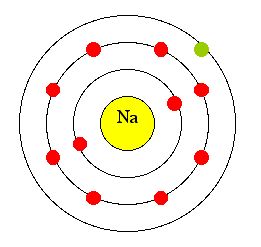 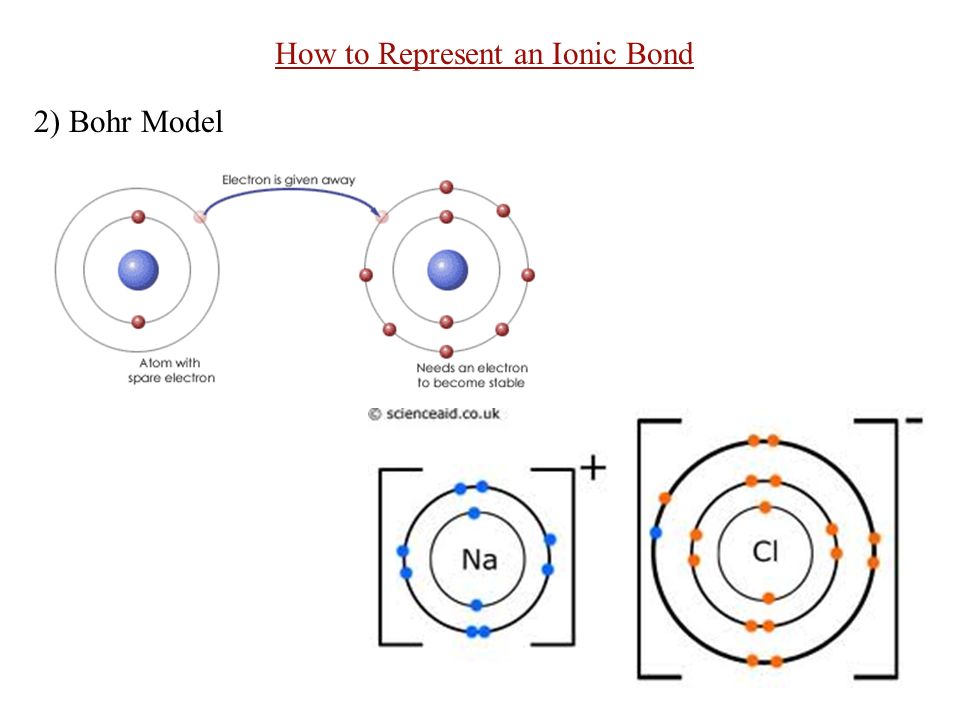 Periodic Table and Ion Formation:Metals tend to _____________ electrons and become positive ions (cations)Non-metals ___________ electrons and become negative ions (anions)Representing IonsShow the charge on an ion with a ___________________ “+ or –“  to the right of the symbol.Eg Lithium ion =  _____________      chlorine ion = _____________The charge on the ion is equal to the sum of its _____________ and _______________.Eg. Lithium ion has three protons and two electrons, giving it a charge of “plus one” (3+) protons + (2-) electrons = +1Bohr Model of an IonRemember, an ion is an atom that has gained a charge (by either losing or gaining one or more electrons)The Bohr model indicates the charge with a “+ or –” and ______________.Draw the Bohr model diagram for an aluminium atom and aluminium ion.ResearcherIdeaModel        Ancient GreeksDemocritus 460 BC – matter was made up of atomos- the smallest pieces of matter.Aristotle - didn’t believe empty space could exist; believed matter was made of different combinations of earth, air, fire, and water.(n/a)          John Dalton          (1766-1844) All matter is made of ____________________Atoms cannot be ____________, ____________, or ________________ into smaller particles.Atoms of same element are _______________.        J. J. Thomson           (1856-1940) Atoms contained _______________________.These particles are found ________________.The atom is ___________________________.         Ernest          Rutherford       (1871-1937)Atoms is mostly _______________________. Most of mass  __________________________.Nucleus contains _______________________    Neils Bohr      (1885-  1962)Electrons surround _____________________ in _______________________________. ElementSymbolAtomic Number# of protonsHydrogenBerylliumCarbonCobaltKryptonElementSymbolMass ## Protons# NeutronsHydrogenchromiumCarbonBarium IronELEMENTATOMIC #ATOMIC MASS# PROTONS# ELECTRONS# NEUTRONSLithiumBoronOxygenPhosphorousArgonNickelBromineCobaltPlatinumLeadBariumIronNitrogenNeonSulphurMagnesiumPotassiumCopperMetalsNon-metalsAre __________ __________ at room temperature (except for mercury, which is a liquid)________________________________________________Good __________________ of heat and electricityHigh ____________ (heavy for their size)High ____________strength (resist being stretched)High Melting pointsEg. Gold, Silver, CopperAre gases or brittle solids at room temperature (except bromine, which is a liquid)Not shinyNot malleableNot ductileNot good conductors of heat and electricity. Eg. Carbon, Oxygen, Sulfur